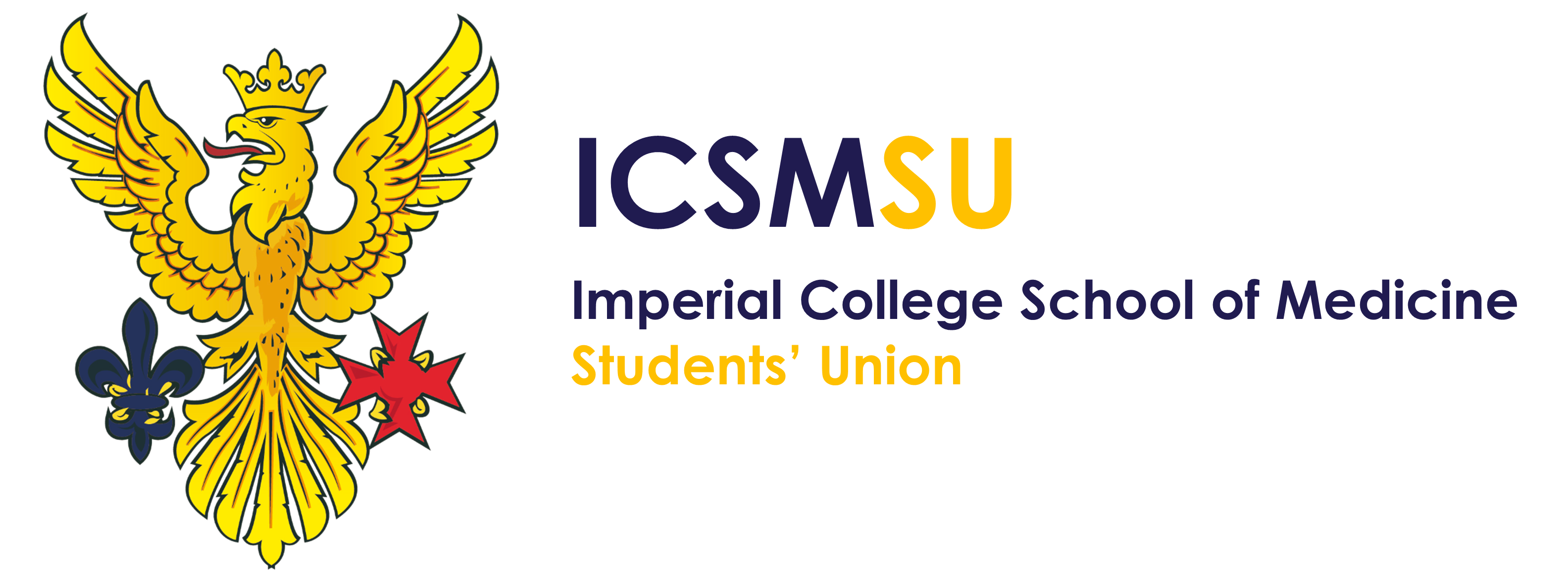 ICSMSU 2nd General Meeting 2022-2304/09/2022: 19:00 – 21:00MS TeamsAgendaAction points of the last meetingReynolds RefurbishmentSU 1-2-1sFresher leafletsWidening ParticipationSponsorshipOfficer ReportsAny Other BusinessNext Meeting and Dates for your DiaryDiscussion PointsOfficer ReportsAction Points and DeadlinesPRESENTChristian Oldfield, Pedro Chen, Hafsa Jalisi, Aoife Madden, Monica Jin Yang, Lilia Evans, Rayyan Islam, Hamza Ikhlaq, Matthew Qurku, Haider Nazerali, Sean Li, Nia Davies, Olivia Wing, Maya Alazzawi, Nick Soon, Asra ShahAPOLOGIESZeynah Alhadad, Raunak Chugani, Angellica Marta, Nicholas Lawson, Eve Butler, Yasmin BakerAction points of the last meetingOfficer ReportsMatters ArisingDates for your diaryNext MeetingAction Points/DeadlinesACTION POINTS OF LAST MEETINGACTION POINTS OF LAST MEETINGAction Point – Complete/In Progress/Not CompleteAction Point 1Clubs and Socs team to speak to clubs and societies about Society AppAction point 2SU account admin- everyone:Complete eactivities quizzesChange teams photosEnsure email account names are correctChange email signatures- including ensuring phone numbers are up to dateAction point 3Nia to speak to MM about challenge night Action point 4Hafsa to ensure SU members who will be coding finances on eactivities know where things should be coded MATTERS ARISINGMATTERS ARISINGAgenda Point 1Update on Reynolds Refurbishment and questions to the SU to brainstorm – CO What should we do with the signature wall?Games & activities Signature Wall OptionsReplaced with a system similar to one pin/ one light per person eg. 350 pins/ lights per year group.Box style furniture for Reynolds with signatures printed/ transferred onto the sides. We need to consider how to transfer the signatures from last years’ year group into the new system. Boxes could be brought to doctors day and manually signed, signatures printed on or plastic etc sheeting stuck on. Action point to consider a BMB alternative to the signatures.Consider a projector with alternating signatures. Games & activitiesSeparator for the bar and café area with a new entrance to the café area, separate to the bar. The games area will be in the café, we are in the process of deciding which games to include. Air hockey Risks getting damaged by drinks Difficult to move and clear the floorShuffle boardTable tennis/ ping pong (paddles and balls kept behind the bar)Preferred to table footballAgenda Point 2Book your SU 1-2-1s with Pedro. Sign-up link on email/group chat – PCAgenda Point 3Brainstorm ideas for sending out e-Freshers' packs, limit for files on Outlook is 20Mb - PCOptions: AMGoogle drive/ onedriveDrop boxWeTransferFile inviteZip filesInefficient and bad for the environment to send out Freshers’ Fortnight packs manually- explore how to digitise. Rayyan to compress into single PDF to be emailed to freshers, add to the website an Instagram style page with all the leaflets. Agenda point 4Introduction to widening participation project – current plans and feedback before going forward – CO Current PlansTo start in 2023 academic year. Currently have 60 ½ price tickets for STFYD and HWD and money for WP training. Largely a faculty-based project with SU support and input. Aim 1) To get faculty committed to funding Aim 2) Mentoring scheme for WP students at university Doctor mentorsMentors and students have got to be matched, to ensure the best advice/ empathy/ help can be offered Matching based on what mentees want from the scheme Aim 3) Seminars/ workshops/ talks for WP students covering eg:Imposter syndromeFinancial advice Next StepsQualtrics form has been written to be released in newsletter to find out what current challenges for WP students are and follow up with a focus group.What else the project should consider:Widening participation is defined via Imperial faculties criteria How is support targeted towards widening participation students?To be decided whether the structure is people who feel they need the support sign up, or whether applications are vetted by a panel and criteria etc.Shortage of doctor mentors is anticipated in the first year, therefore it may be useful to target a smaller group of WP students and perfect the scheme itself, then focus on growthTo identify the group of students who would benefit most from the schemeHow can we ensure students who do not fit the criteria are also given the same level of support?How can we ensure the standard of mentors is uniform/ satisfactory?How will the mentor scheme differ from the personal tutor scheme?Younger student, older student, doctor A mix of larger workshops and one on one mentorship (tutorial-based space) eg. 3, 3 and 3Older student supports younger student, doctor supports older student with networkingTo communicate with societies who already have WP support programmes about how they are managing their schemes and how we can scale up/ alterConsider creating a community/ culture with seminars/ talks etc before starting the mentorship scheme to increase sign up rate Personal tutors of WP students should be trained to check in on a certain criterion of issues etc. To build on the resources we’ve gotAny further thoughts, please message Chris!Agenda point 5Sponsorship - HJMake sure jobs all assigned for freshers (look through document) - just make sure everyone on same page; important everyone understands which event is sponsored by which if anyone ever needs to MC Wesleyan package: finance talk targeted at older years (to also include BMA), Instagram posts (?welfare finance campaign), write content for the companyStonegate Group: C&S to advertise deal to CSPsSociety App: just check in on how commission going... FreshersQuesmed and MDU, main sponsors for Freshers’ Fortnight. Welcome pack is the clubs and socs leaflet, passport is the list of all the fresher events, handbook contains information about the university experience and SU introductions.Advertisements needed for fresher welcome pack:Quesmed pageGeeky Medics pageMDU pageRAG has three book prizes for the scavenger hunt. Fresher talk day (2nd Tuesday of Freshers’ Fortnight) to be a chance for first years to ask questions etc. Contrasting to the high energy Fresher Welcome 2nd October. Wesleyan PackageFinance talks about F1 contracts etc, would be helpful to have Welfare onside to advertise on instagram via welfare reps in group chats etc. Stonegate GroupCommission with stonegate group owning lots of pubs/ restaurants etc. If ICSM uses a venue, 10% cashback excluding VAT. Money will be transferred into the SU account which will be used to reduce ticket prices for all clubs and socs events. Is there a compromise with CSPs who want to use the cashback for clubs directly- split 50/50 etc? OTHER BUSINESSOTHER BUSINESSMISCELLANEOUS ItemsQuestion for discussion from Yazz: Since whatsapp chats have space for 512, would it be useful to get students to transfer to one of the two gc’s for each year and make the chosen group chat the official one for the year – would require students to join via whatsapp invite link but means increased communication efficacy and reduces chances of students in one chat missing out on what’s being said on another? Would be happy to lead/help with this for incoming years 2 & 3 – potentially could trial out for these years?SU are not in charge of making group chats, so no. You do you. From Hamza (only if appropriate): Thoughts on the structure of BMB officers within the SU? Should BMB be overseen in its own stream rather than scattered across streams? Although it provides an integration, it is very difficult to oversee as a chair and I often have to refer to BMB President, who is currently exec. The chair role turns into a referral role due to a lack of insight into BMB. I plan to suggest it for constitutional change at the end of the year if not possible. Yes. From Hafsa (absolutely appropriate): Will send out little booklet of my eActivities pet peeves – very important for future SU treasurers for processes to be as similar as possible to allow for easy auditing How to find eactivities finance expectationsTeams--> general--> files--> finance--> 2022 From Haider: Is it worth keeping the sale price of our stash, or shall we sell things as cheaply as possible to increase accessibility?Needs to have a margin to account for stock losses etcBenjamin Fortes Mayer to model the stashNEXT MEETING To be in the format of a less formal meeting during Freshers’ FortnightDATES FOR DIARIES21st-23rd September – 1-2-1 with Pedro27th September – SU Dinner 28th September- SU welfare training with Fran 1-3pm Lilia and Haider clashing 1st October – Training day 3rd October- SU talks for freshers2nd – 16th October – Freshers' Fortnight 29th October – UH ConferenceEXECUTIVEEXECUTIVEPresidentWidening Participation & EDI Project underway Went round showrooms choosing furniture for the new Reynolds Bar & Café (she’s looking gooood)Welcome talk for LKC students Working with Hamza & DPW to create a new code of conduct for CSP leaders to sign Also joined the ICU club culture review committee Various bits of helping Nia with Freshers (but she got this)Puppy confirmed for welfare afternoon!!Much more officer training from ICU Worked with much of the rest of exec committee on their jobs Deputy presidentOrdered SU stewarding stash (colour is a secret!)Working with Gazette to finalise Fresher’s Handbook – sending for printing soon!Went to SU Handover social – fun funPrepping for SU 1-2-1sFinished O&G rotation (big relief!)EXECUTIVE TREASURER£2.7k cemented in sponsorshipConfirmed sponsors: GeekyMedics, MDU, QuesMed, Elsevier, MPS, BMA (once Union signs contracts) Confirmed commissions: Society App, Stonegate GroupAwaiting to write up contract with Wesleyan which should be another £1k Awaiting to make deal with BMJ On Examination, PasTest, Osmosis (maybe only freebies)BMA will give extra £100-150 for any talks/events we invite them to in the yearWill be working with Chris to set up Phoenix Fund Collating SU finances into easy to access excel spreadsheet for all, want to streamline finances and SU committee understanding around them for transparency and sustainabilityWill go bank soon so would be grateful for someone to come with me because I will be a very vulnerable target New refund form, need to finally do those + sent sales invoice so got our £2k from this competition we won last year Finished with GPLand so back but also now on ED... in West Mid... SECRETARY AND COMMUNCIATIONSStarted sending out weekly ICSMSU NewslettersCreated internal SU newsletter, sent out fortnightly Updated the website with Rayyan Made some posts for our socials and replied to DMs: welcome post for freshers, meet the SU postsMade the fresher WhatsApp chats Updated the phoenix logosRisk Assessed Freshers’ eventsSITES AND SERVICESCollected feedback and ideas from over 100 ICSM students to help put together some new merch designsOrdered 3 totally new designs based off feedbackChanged up the pricing structure for all merch to better reflect the purpose of the SU storeBMB Society PRESIDENTCollected manifestos to fill in remaining spots (Treasurer, Webmaster, 2x Social Sec) Held an election survey Met with ICFemTech regarding HackathonACADEMICSACADEMICSACADEMIC CHAIRNot too much so far; Meeting with officers to start their roles and discussing future events like mocks so we can have most of the logistics done earlyOn that note, working on documents for rep training and describing logistics for mocks that future officers can hopefully useStarting work on NSS dataDiscussed alternative feedback systems with Chris and an external company a while back (although this didn’t end up being financially feasibleNear future: NSS report, meetings with stream and officersACADEMIC OFFICER For Early YEARSUpdated & edited structure of Y1 & Y2 NotebankCollected feedback re platform which Digital team asked for from Y1/2’sWorking on Academic Rep Handover documentWorking on Y1 & Y2 Advice document ACADEMIC OFFICER For Clinical YEARSWelcomed newly elected Year 5 and 6 academic reps and briefed on roleInformed reps on collating feedback via Padlet and surveys with sample SSLG paper providedWorking on getting Year Reps invited to be editors of the Padlet and One Drive for their respective yearsACADEMIC OFFICER For BSc YEARBeen handed over by previous BSc academic officerCorrected SU emailLiaised with BSc administrators: Plan for Intro BSc talksACADEMIC OFFICER For BMBUpdated the Y2 Notebook in the ICSMSU NotebankWorking on editing the structure and updating the Y1 NotebookWELFAREWELFAREWELFARE CHAIRMet with FEO Welfare team to discuss procedures for students experiencing Sexual assault and harassment.Working with FEO Welfare to clarify and simplify the raising concerns pathway. Working with Chris and ICU Welfare Dep President to create a code of conduct for clubs and societies. To meet with Nick and Chris to discuss clubs and socs training to integrate welfare. Working on introductory material for incoming Phase 1a students to cover key welfare topics of stress, sexual health, wellbeing, consent etc.Nia has absolutely smashed Mums and Dads sign ups. Will continue to work with Nia to deliver an awesome Mums and Dads Scheme. Welfare team to think about welfare afternoon (we have a welfare social coming up so will get some thoughts from that)Paeds block done … YAAYY (but also sad because we love Paeds) VICE CHAIR For CampaignsWelfare campaigns started in August where the team focused on results and resits, supporting students all the way! Moving into September we have kicked off with our freshers campaign - look out on the welfare Instagram to get to know the team, get advice about moving to uni and a chance to ask any burning questions about uni!!Working on recruiting some welfare subcommittees VICE CHAIR ForWEllbeing repsAssisting with campaigns whilst Eve was unavailable. Led results and resits campaigns. Got some great feedback from students.Getting wellbeing reps and coordinating with Hamza and reps to focus in on main issues arising this year (unnecessary stress e.g. Year 5 Pathology mis-communication) Welfare officer for bmbCurrently working with Nia and Angie on BMB Mums and Dads. Awaiting BMB reps as BMB not set to start until October. MANAGEMENT GROUPMANAGEMENT GROUPCLUBS AND SOCIETIES CHAIRMet with the Clubs and Societies team twice to set out plans for the year, events, and review union process that have changed this year e.g. sponsorship, room bookingsMet with Imperial Athletes to discuss structure for this year and kit provisionMet with ICU Deputy President for Clubs and Societies to discuss changes for the upcoming yearMet with Sports Sector Chair to form new Sports Chairs group – allowing for easier communicationMet with Society App developer, then chaired a meeting with ICSMSU Clubs, Societies and Projects (CSPs) leaders about the use of the new Society app – a new way to communicate and advertise events with the student populationBegan planning for Hellfire Club at Harlington (Freshtival) Freshers eventSupporting Vice-Chair for Volunteering and Academics in planning 1st ever V&A awards night – what we hope will be a great event to celebrate and recognise the fantastic contributions this sector makes.General updates on financial and activities updates delivered to CSPsGeneral help and support for CSPs with specific issuesWorked on the Freshers Fortnight PassportFound a new house near CX to move into – very excited!MANAGEMENT GROUP TREASURERIntroduction email to C&S’ + reformatted Pedro+Tom’s Finance bookletInvestigating the disappearances of SGIs’ (Now fixed)Investigated spam and fraudulent emails sent to the SUCompleted the fresher t-shirt designsCompleted the fresher fortnight logoPlanning Sponsorship for the 3 ‘Dinners’ that our stream will be hostingHelping some CSP’s with their accounts and making sure no one is in the deficit before term startsVICE CHAIR ForSPORT AND ARTSIntroduction email to sports and arts clubs – an introduction to the year and to do for AugustAssisting clubs with any pre-term issues they may be facingSearching for an Arts dinner venueCreating ICSM Society Stories for our instagram promotionPlanning for freshtivalVICE CHAIR ForVOLUNTEERING AND ACADEMICSIntroduction email sent outHelping clubs with any issues they are facing so far (lots of room booking questions)Society stories insta promotion Freshtival planning Organising V&A awards ceremony ENTERTAINMENTENTERTAINMENTENTERTAINMENTS CHAIRContinuing to plan freshers fortnightHave released passports on saleReleasing a new promo post every day on socialsDecided fresher buddies Organising fresher buddy socialsSelected BopsCoordinating with Bop organisers to try and plan a training day for themBooked SU dinnerSubmitted events budget for freshers fortnight – approvedMeeting with Hamza for Mums and Dads planningReleased SU stewarding rota for Freshers’SOCIAL SECRETARYPlanning for Snow Ball – in the process of booking the venueHelped decide Fresher buddiesWorking on SU Video script/choreo + organising datesRecording SU videoDesigned Passport Exclusive LogoHelped design Freshers PassportRAG ChairAllocating subcommittees Planning for masquerade ball and RAG freshers day underwayStill looking for venues for circle line, contacted multiple venues (Infernos, Heaven, Printworks, Clapham Grand etc.) Booked Embargo’s for gladiator sports nightReviewing charity applicationsShortlisting charitiesIn the process of finalising dates for RAG week- waiting for confirmation from FEOAction POINTPerson ResponsibleDeadlineChange BMB Instagram name to @icsmsubmbsoc Angellica, Asra or Monica11.09.22Send BMB logo to AoifeAngellica, Asra or Monica11.09.22Consider doctors day alternative to signature wall for BMB studentsAngellica, Asra or MonicaTBDTo read through manifestos and consider goals for the yearEveryone21-23.09.22Compress the clubs and socs flyers into a single PDF smaller than 20Mb, make sure to add sponsor adverts to the packsRayyan11.09.22Teams: Exec--> finance--> sponsorship to check for sponsorship jobsChris, Aoife, Nick, NIa14.09.22Check over Freshers’ Fortnight packs for correct sponsorship requirementsHafsa11.09.22Chase up where books areHafsaTBDChris to speak to security at SAF what their protocol is for missed deliveriesChris05.09.22To speak to Hafsa about the Weslyan package and including in finance month campaignEveASAPTo speak to Hafsa about organising the BMA finance talk dayEve and HamzaASAP28.09.22 CSP meeting 3:30pm, Charring Cross Hafsa28.09.22Book out Brian Drewe for CSP meetingNick28.09.22To make a formal document about re-organising BMB into its own streamAngellica and Chris01.10.22